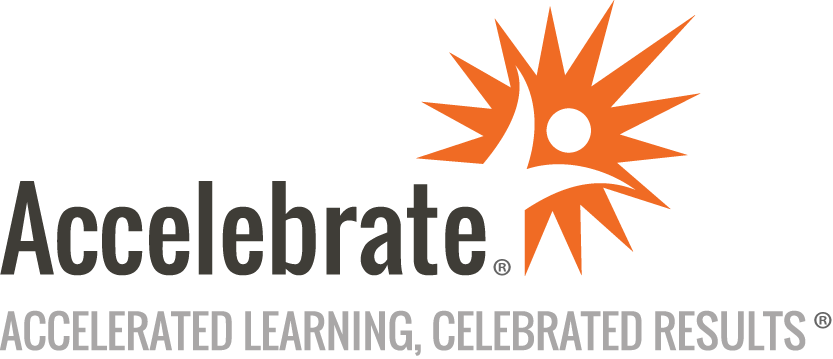 Agile Overview for ExecutivesCourse Number: AGL-102
Duration: 2 daysOverviewAccelebrate's Agile Training for Executives teaches managers the fundamentals of Agile.PrerequisitesThere are no prerequisites for this class.MaterialsAll attendees receive comprehensive courseware.Software Needed on Each Student PCFor in-person deliveries, attendees do not need computers for this course. We will provide full classroom setup instructions that will include seating in small groups, with supplies such as flipcharts, sticky notes, markers, and pens for the attendees and a projector and Internet connection for the instructor's laptop.Online deliveries for this interactive training will use an online meeting platform (such as Zoom, WebEx, GoTo, or Teams) to have face-to-face contact online, including use of breakout rooms for group activities.ObjectivesReview the high level concepts and principles of Agile, Lean, and ScrumUnderstand the role of executives and managers leading teams on Agile projectsLearn the keys to successExplore the seven principles of Lean software managementOutlineAgile Overview The Agile potentialAgile OverviewThe Agile ManifestoAgile is Not EnoughCan Agile Fail?The Best Agile (Scrum? XP? Lean? Other?)Scrum Overview Roles and ResponsibilitiesHow Scrum WorksArtifactsLean Overview Lean Thinking IntroductionSeven Principles of Lean Software DevelopmentSeven WastesKey Techniques from Lean KanbanKaizenKeys to Success Agile MetricsApplying Agile in Your ContextResponding to DiscoveriesInspect and AdaptConclusion